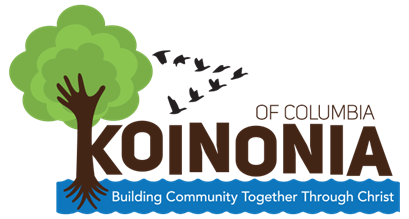 SUMMER CAMP, 2018Where:	Eau Claire Baptist Church		4427 North main Street		Columbia, SC  29203		803-786-7769When:	Tuesday, June 12-Friday, August 3, 2018		Daily from 9:00-5:00  (Closed July 2-6)Who:		Rising first through Rising 5th Grade Students		(Students in K-4th  in the 2017-18 School Year)		Serving Students in the eau Claire Community		No more than 60 students – first come, first servedAll students will receive reading, Writing and Math Instruction with certified teachers and will participate in enrichment activities in Art, Music, Physical Education, Bible study and Character Education.  Lunch will be provided and limited transportation is available.  To be considered for this program, please complete this form and mail it to the church, ATTN: Koinonia, or email the form to redwardmoore4@gmail.com or you may complete the form online at www.koinoniaofcolumbia.org.You will be contacted about parent meetings and/or appointments to complete application forms as space is available.Questions/Concerns:	Contact Richard Moore, Director					803-920-1530 or redwardmoore4@gmail.com Yes, I am interested in having my children attend the Koinonia Summer Camp at Eau Claire Baptist Church.Name:___________________________________Phone:_________________________________*Name(s) and Grade(s) of Child(ren):__________________________	______	________________________	_______________________________	______	________________________	_______________________________	______	________________________	_____*In order for you to be considered, we must have a working phone number where you can be reached.  Forms with non-working numbers will not be processed.